PRIMORSKO-GORANSKA ŽUPANIJAPROGRAM RASPOLAGANJA POLJOPRIVREDNIM ZEMLJIŠTEM U VLASNIŠTVU REPUBLIKE HRVATSKEZA OPĆINU KOSTRENASADRŽAJ PROGRAMAUkupna površina poljoprivrednog zemljišta u vlasništvu države na području Općine Kostrena, iznosi: 35786  m2.Podaci o dosadašnjem raspolaganjuNa području Općine Kostrena nije bilo uopće raspolaganja poljoprivrednim zemljištem u vlasništvu Republike Hrvatske.T-1 Prikaz dosadašnjeg raspolaganja po svim oblicima - površina u ha*napomena: ovdje upisati samo površine koje su prodane, a neotplaćene Ovdje je potrebno navesti sve oblike raspolaganja po svim dosadašnjim zakonima na temelju prijašnjih ZakonaSumarni pregled površina poljoprivrednog zemljišta u vlasništvu države prema oblicima raspolaganjaT-2 Prikaz ukupnih površina po oblicima raspolaganjaMAKSIMALNA POVRŠINA ZA ZAKUP iznosi: 35786  m2.NAPOMENA/OBRAZLOŽENJE (određene specifičnosti za područje jedinice lokalne samouprave): DETALJNA RAZRADA PROGRAMA RASPOLAGANJA POLJOPRIVREDNIM ZEMLJIŠTEM U VLASNIŠTVU REPUBLIKE HRVATSKE ZA OPĆINU KOSTRENAZEMLJOPISNI PODACI O OPĆINI KOSTRENAOpćina Kostrena zauzima ukupno 59,87 km2 površine na kopnu i moru, od čega je kopneni dio 12,07 km2 i sastoji se od dvije katastarske općine: Kostrena-Lucija i Kostrena-Barbara. Područje Općine Kostrena predstavlja jedno naselje.GOSPODARENJE POLJOPRIVREDNIM ZEMLJIŠTEM U VLASNIŠTVU REPUBLIKE HRVATSKE ZA OPĆINU SOPJESukladno Zakonu o poljoprivrednom zemljištu (NN 20/2018, u daljnjem tekstu: Zakon) poljoprivredno zemljište je dobro od interesa za Republiku Hrvatsku i ima njezinu osobitu zaštitu. Poljoprivrednim zemljištem u smislu ovoga Zakona smatraju se poljoprivredne površine koje su po načinu uporabe u katastru opisane kao: oranice, vrtovi, livade, pašnjaci, voćnjaci, maslinici, vinogradi, ribnjaci, trstici i močvare kao i drugo zemljište koje se može privesti poljoprivrednoj proizvodnji. Poljoprivredno zemljište mora se održavati pogodnim za poljoprivrednu
proizvodnju. Pod održavanjem poljoprivrednog zemljišta pogodnim za poljoprivrednu
proizvodnju smatra se sprječavanje njegove zakorovljenosti i obrastanja višegodišnjim raslinjem, kao i smanjenje njegove plodnosti.Raspolaganje poljoprivrednim zemljištem u vlasništvu države u smislu ovoga
Zakona predstavlja: zakup i zakup za ribnjake, zakup zajedničkih pašnjaka, privremeno korištenje, zamjena, prodaja, prodaja izravnom pogodbom, davanje na korištenje izravnom pogodbom, razvrgnuće suvlasničke zajednice, osnivanje prava građenja i osnivanje prava služnosti.Osnovna načela raspolaganja državnim poljoprivrednim zemljištem na području Općine Kostrene su:Državno poljoprivredno zemljište treba biti u funkciji poljoprivredne proizvodnje uzimajući u obzir tradicijsku proizvodnju ovog kraja i specifičnosti pojedinih poljoprivrednih površina definiranih ovim Programom, Općina Kostrena sve slobodne površine državnog poljoprivrednog zemljišta odrediti će za zakup, Prilikom davanja u zakup državnog poljoprivrednog zemljišta poštivati će se odredbe čl. 36 Zakona i odluke općine o maksimalnoj površini koja se može dati u zakup pojedinoj pravnoj ili fizičkoj osobi na području općine Kostrena koja je sastavni dio ovog Programa,Promjena namjene poljoprivrednog zemljišta u nepoljoprivredne svrhe provoditi će se u skladu s dokumentima prostornog uređenja,Preko općinskih službi i nadležnih institucija provodit će se stalni nadzor i poduzimati mjere za nepoštivanje preuzetih obveza za one koji raspolažu državnim poljoprivrednim zemljištem koje se dobili putem javnog natječaja.UKUPNA POVRŠINA POLJOPRIVREDNOG ZEMLJIŠTA U VLASNIŠTVU REPUBLIKE HRVATSKEPrema službeno dostavljenim podacima Državne geodetske uprave ukupna površina poljoprivrednog zemljišta u vlasništvu Republike Hrvatske, koje je u katastarskom operatu nadležnog Područnog ureda za katastar Rijeka, upisana kao poljoprivredno zemljište sukladno ovom Zakonu, iznosi 35786 m2.Popis svih katastarskih čestica poljoprivrednog zemljišta u vlasništvu Republike Hrvatske za Općinu Kostrena nalazi se u PRILOGU 1. Kopija katastarskog plana s prikazom svih katastarskih čestica poljoprivrednog zemljišta u vlasništvu Republike Hrvatske s podlogom digitalne ortofoto karte Općine Kostrena izrađena je prema službeno dostavljenim podacima Državne geodetske uprave za potrebe izrade Programa i nalazi se u PRILOGU KKP-1 dok je njen umanjeni prikaz vidljiv na slici 1. 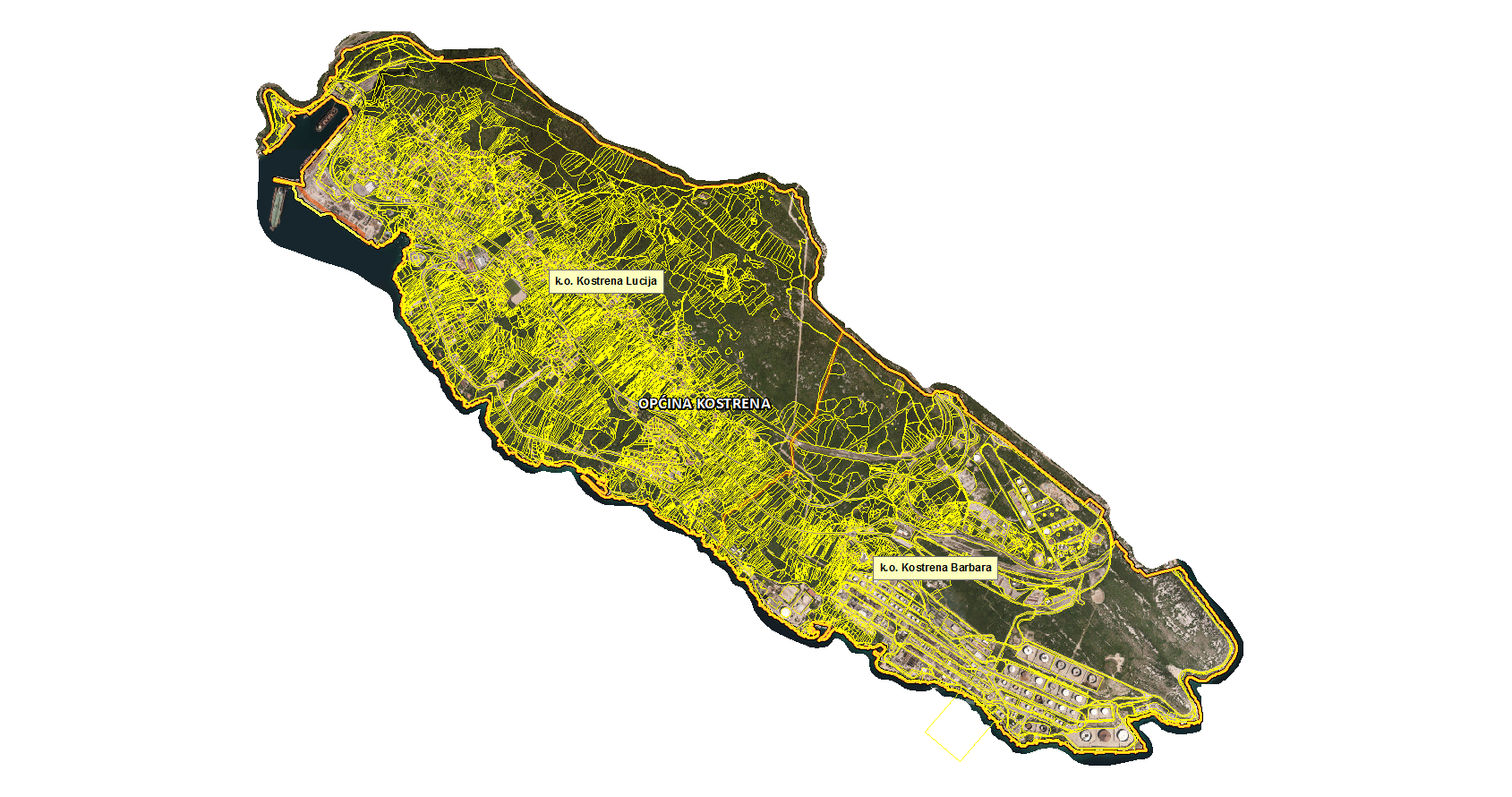 Slika 1: Površina Općine Kostrena Izvor: Državna geodetska uprava, Općina Kostrena - obrada autoraPODACI O DOSADAŠNJEM RASPOLAGANJU POLJOPRIVREDNIM ZEMLJIŠTEM U VLASNIŠTVU DRŽAVE Poljoprivrednim zemljište u vlasništvu Republike Hrvatske na području Općine Kostrena nije se do sada uopće raspolagalo.POVRŠINE ODREĐENE ZA ZAKUPMaksimalna površina koja se na području Općine Kostrena može dati u zakup pojedinoj fizičkoj ili pravnoj osobi iznosi 35786  m2.Na području Općine Kostrena za zakup poljoprivrednog zemljišta određeno je  35786   m2.Popis svih katastarskih čestica poljoprivrednog zemljišta u vlasništvu Republike Hrvatske određenih za davanje u zakup nalazi se u PRILOGU 3.Kopije katastarskih planava s prikazom svih katastarskih čestica poljoprivrednog zemljišta u vlasništvu Republike Hrvatske koje su određene za davanje u zakup, s podlogom digitalne ortofoto karte Općine Kostrena izrađena je prema službeno dostavljenim podacima Državne geodetske uprave, podataka Općine Kostrena i Ministarstva poljoprivrede za potrebe izrade Programa i nalazi se u PRILOGU  KKP-1. Tablica 3: Poljoprivredno zemljište određeno za zakup koje nije niti pod jednim oblikom raspolaganja prema katastarskim općinamaIzvor: Državna geodetska uprava, Općina Kostrena - obrada autoraPOVRŠINE ODREĐENE ZA PRODAJUNa području Općine Kostrena ne postoje površine poljoprivrednog zemljišta u vlasništvu Republike Hrvatske određene za prodaju.POVRŠINE ODREĐENE ZA POVRAT Na području Općine Kostrena postoje površine poljoprivrednog zemljišta u vlasništvu Republike Hrvatske određene za povrat ali se još čekaju službena očitovanja nadležnog Ureda državne uprave u Primorsko-goranskoj županiji  koja će detaljnije utvrditi površine koje je potrebno odrediti za povrat.POVRŠINE ODREĐENE ZA ZAKUP ZA RIBNJAKENa području Općine Kostrena ne postoje površine poljoprivrednog zemljišta u vlasništvu Republike Hrvatske određene za zakup za ribnjake.POVRŠINE ODREĐENE ZA ZAKUP ZAJEDNIČKIH PAŠNJAKANa području Općine Kostrena ne postoje površine poljoprivrednog zemljišta u vlasništvu Republike Hrvatske određene za zakup zajedničkih pašnjaka.  POVRŠINE ODREĐENE ZA OSTALE NAMJENENa području Općine Kostrena ne postoje površine poljoprivrednog zemljišta u vlasništvu Republike Hrvatske određene za ostale nepoljoprivredne namjene. PRILOZI:Dokumentacija sukladno Pravilniku o dokumentaciji potrebnoj za donošenje Programa raspolaganja poljoprivrednim zemljištem u vlasništvu RH (NN 27/2018):Kopija katastarskog plana/očitovanje DGU o dostavljenim podacimaZemljišnoknjižni izvadci, Posjedovni listovi,Uvjerenje Upravnog tijela županije, nadležnog za prostorno uređenje nalaze li se predmetne čestice izvan granica građevinskog područja,Očitovanje Ureda državne uprave u županiji o podnesenim zahtjevima za povrat oduzete imovine,Uvjerenje Hrvatskih šuma d.o.o.,Očitovanje Hrvatskih voda,Uvjerenje Upravnog tijela županije nadležnog za prostorno uređenje jesu li predmetne čestice u obuhvatu postojećeg i/ili planiranog sustava javnog navodnjavanja,Popis priloga iz detaljne razrade ProgramaPRILOG 1 : Popis katastarskih čestica poljoprivrednog zemljišta u vlasništvu Republike Hrvatske po katastarskim općinama. PRILOG KKP-1: Kopija katastarskog plana - poljoprivredno zemljište u vlasništvu Republike Hrvatske za Općinu KostrenaPRILOG 3: Popis svih katastarskih čestica poljoprivrednog zemljišta u vlasništvu Republike Hrvatske određenih za davanje u zakup.NAPOMENA: Općina Kostrena ne nalazi se na području miniranih i minski sumnjivih područja pa za istu nije potrebno  ishoditi očitovanje Hrvatskog centra za razminiranjePRILOG 1.PRILOG 3.R.br.OBLIK RASPOLAGANJA ( skraćeni naziv iz ugovora)Ukupan broj ugovoraUkupna površina po ugovorimazakup         0 0dugogodišnji zakup         0             0koncesija         0             0privremeno korištenje         0             0prodaja (neotplaćeno)*         0             0OBLIK RASPOLAGANJAPovršinau  m2 NAPOMENA(minirano, višegodišnji nasadi i sustavi odvodnje i navodnjavanja)površine određene za povrat        1331k.č.br. 5233, 4659 k.o. Kostrena-Lucijapovršine određene za prodaju  - jednokratno, maksimalno do 25%          0                                   -površine određene za zakup34455                                     -površine određene za zakup za ribnjake          0                                   -površine određene za zakup zajedničkih pašnjaka          0                                   -površine određene za ostale namjene - jednokratno, maksimalno do 5%          0                                   -Republika Hrvatska na području Općine Kostrena upisana je u samovlasništvu i suvlasništvu na  42 nekretnine koje su po kulturi pašnjaci ( ukupne površine 32152 m2) te na četiri (4) livade ( ukupne površine 3634 m2) i koje mogu biti podobne za poljoprivrednu obradu. Napominjemo da se na navedenom područje fizičke i pravne osobe ne bave poljoprivredom i stočarstvom niti iste traže zemljište u zakup ili prodaju. Također, nema niti vrijednog zemljišta. Naime, radi se uglavnom o kršnom terenu u blizini mora odnosno rudinama. S obzirom na specifičnosti Općine Kostrena koja je dosta urbanizirana i industrijalizirana (INA Rafinerija nafte, HEP-Termoelektrana Rijeka, brodogradilište Viktor Lenac) na navedenom području nema nikakve  poljoprivredne obrade zemljišta niti se na navedenom području drži stoka.Nadalje, Republika Hrvatska na području Općine Kostrena upisana je u samovlasništvu i suvlasništvu na  4 nekretnine koje su po kulturi upisani kao pašnjaci (ukupne površine 1234 m2) ali na njima nije moguće vršiti poljoprivrednu obrade budući se tri nekretnine k.č.br. 156/1 od 96 m2, 156/2 od 360 m2 i 280/1 od 125 m2 sve u k.o. Kostrena-Barbara nalaze u obuhvatu državne ceste D8 (rotor Šoići). Nekretnina označena kao k.č.br. 4616 od 1958 m2 k.o. Kostrena-Lucija u suvlasništvu Republike Hrvatske u 1/3 odnosno 653 m2 u naravi predstavlja izgrađeno građevinsko zemljište (asfaltirano parkiralište) pa kao takvo isto nije podobno za poljoprivrednu obradu.Naziv katastarske općinePovršina (m2)Kostrena-Barbara25439Kostrena-Lucija10347Ukupno35786   PRIKAZ RASPOLAGANJA PO KATASTARSKIM ČESTICAMA I OBLICIMA RASPOLAGANJAPRIKAZ RASPOLAGANJA PO KATASTARSKIM ČESTICAMA I OBLICIMA RASPOLAGANJAPRIKAZ RASPOLAGANJA PO KATASTARSKIM ČESTICAMA I OBLICIMA RASPOLAGANJAPRIKAZ RASPOLAGANJA PO KATASTARSKIM ČESTICAMA I OBLICIMA RASPOLAGANJAPRIKAZ RASPOLAGANJA PO KATASTARSKIM ČESTICAMA I OBLICIMA RASPOLAGANJAPRIKAZ RASPOLAGANJA PO KATASTARSKIM ČESTICAMA I OBLICIMA RASPOLAGANJAPRIKAZ RASPOLAGANJA PO KATASTARSKIM ČESTICAMA I OBLICIMA RASPOLAGANJAPRIKAZ RASPOLAGANJA PO KATASTARSKIM ČESTICAMA I OBLICIMA RASPOLAGANJAPRIKAZ RASPOLAGANJA PO KATASTARSKIM ČESTICAMA I OBLICIMA RASPOLAGANJAPRIKAZ RASPOLAGANJA PO KATASTARSKIM ČESTICAMA I OBLICIMA RASPOLAGANJAPRIKAZ RASPOLAGANJA PO KATASTARSKIM ČESTICAMA I OBLICIMA RASPOLAGANJAPRIKAZ RASPOLAGANJA PO KATASTARSKIM ČESTICAMA I OBLICIMA RASPOLAGANJAPRIKAZ RASPOLAGANJA PO KATASTARSKIM ČESTICAMA I OBLICIMA RASPOLAGANJAr.bržupanijaopćinakatastarska općina nazivkatastarska općina brojčana oznakakatastarska čestica brojkatastarska čestica površina        m2katastarska čestica način uporabe / katastarska kulturakatastarska čestica predviđeni oblik raspolaganjakatastarska čestica specifičnostikatastarska čestica dosadašnji oblik raspolaganjakatastarska čestica trajanje  raspolaganja         (do datuma)NAPOMENA123456789101112131.VIII PRIMORSKO-GORANSKAKOSTRENAKOSTRENA-BARBARA3246041060462PAŠNJAKZAKUP/BEZ RASPOLAGANJANEMA/2.VIII PRIMORSKO-GORANSKAKOSTRENAKOSTRENA-BARBARA32460410615756PAŠNJAKZAKUP/BEZ RASPOLAGANJANEMA/3.VIII PRIMORSKO-GORANSKAKOSTRENAKOSTRENA-BARBARA3246041186213PAŠNJAKZAKUP/BEZ RASPOLAGANJANEMA/4.VIII PRIMORSKO-GORANSKAKOSTRENAKOSTRENA-BARBARA3246041196255PAŠNJAKZAKUP/BEZ RASPOLAGANJANEMA/5.VIII PRIMORSKO-GORANSKAKOSTRENAKOSTRENA-BARBARA3246041293456PAŠNJAKZAKUP/BEZ RASPOLAGANJANEMA/6.VIII PRIMORSKO-GORANSKAKOSTRENAKOSTRENA-BARBARA324604177/6199PAŠNJAKZAKUP/BEZ RASPOLAGANJANEMA/7.VIII PRIMORSKO-GORANSKAKOSTRENAKOSTRENA-BARBARA324604177/7363PAŠNJAKZAKUP/BEZ RASPOLAGANJANEMA/8.VIII PRIMORSKO-GORANSKAKOSTRENAKOSTRENA-BARBARA324604191/11206PAŠNJAKZAKUP/BEZ RASPOLAGANJANEMA/9.VIII PRIMORSKO-GORANSKAKOSTRENAKOSTRENA-BARBARA324604193/15185PAŠNJAKZAKUP/BEZ RASPOLAGANJANEMA/10.VIII PRIMORSKO-GORANSKAKOSTRENAKOSTRENA-BARBARA324604193/8233PAŠNJAKZAKUP/BEZ RASPOLAGANJANEMA/11.VIII PRIMORSKO-GORANSKAKOSTRENAKOSTRENA-BARBARA32460425772PAŠNJAKZAKUP/BEZ RASPOLAGANJANEMA/12.VIII PRIMORSKO-GORANSKAKOSTRENAKOSTRENA-BARBARA324604273/2362PAŠNJAKZAKUP/BEZ RASPOLAGANJANEMA/13.VIII PRIMORSKO-GORANSKAKOSTRENAKOSTRENA-BARBARA324604277437PAŠNJAKZAKUP/BEZ RASPOLAGANJANEMA/14.VIII PRIMORSKO-GORANSKAKOSTRENAKOSTRENA-BARBARA324604280/23449PAŠNJAKZAKUP/BEZ RASPOLAGANJANEMA/15.VIII PRIMORSKO-GORANSKAKOSTRENAKOSTRENA-BARBARA324604394220PAŠNJAKZAKUP/BEZ RASPOLAGANJANEMA/16.VIII PRIMORSKO-GORANSKAKOSTRENAKOSTRENA-BARBARA324604410/218PAŠNJAKZAKUP/BEZ RASPOLAGANJANEMA/17.VIII PRIMORSKO-GORANSKAKOSTRENAKOSTRENA-BARBARA324604410/370PAŠNJAKZAKUP/BEZ RASPOLAGANJANEMA/18.VIII PRIMORSKO-GORANSKAKOSTRENAKOSTRENA-BARBARA3246046/11707PAŠNJAKZAKUP/BEZ RASPOLAGANJANEMA/19.VIII PRIMORSKO-GORANSKAKOSTRENAKOSTRENA-BARBARA324604677024PAŠNJAKZAKUP/BEZ RASPOLAGANJANEMA/20.VIII PRIMORSKO-GORANSKAKOSTRENAKOSTRENA-BARBARA324604726/3752PAŠNJAKZAKUP/BEZ RASPOLAGANJANEMA/21.VIII PRIMORSKO-GORANSKAKOSTRENAKOSTRENA-LUCIJA324612119/41PAŠNJAKZAKUP/BEZ RASPOLAGANJANEMA/22.VIII PRIMORSKO-GORANSKAKOSTRENAKOSTRENA-LUCIJA3246121254/171PAŠNJAKZAKUP/BEZ RASPOLAGANJANEMA/23.VIII PRIMORSKO-GORANSKAKOSTRENAKOSTRENA-LUCIJA3246121351/29PAŠNJAKZAKUP/BEZ RASPOLAGANJANEMA/24.VIII PRIMORSKO-GORANSKAKOSTRENAKOSTRENA-LUCIJA3246122440/251PAŠNJAKZAKUP/BEZ RASPOLAGANJANEMA/25.VIII PRIMORSKO-GORANSKAKOSTRENAKOSTRENA-LUCIJA3246122440/3127PAŠNJAKZAKUP/BEZ RASPOLAGANJANEMA/26.VIII PRIMORSKO-GORANSKAKOSTRENAKOSTRENA-LUCIJA3246122847/225PAŠNJAKZAKUP/BEZ RASPOLAGANJANEMA/27.VIII PRIMORSKO-GORANSKAKOSTRENAKOSTRENA-LUCIJA3246122849/19PAŠNJAKZAKUP/BEZ RASPOLAGANJANEMA/28.VIII PRIMORSKO-GORANSKAKOSTRENAKOSTRENA-LUCIJA3246122849/223PAŠNJAKZAKUP/BEZ RASPOLAGANJANEMA/29.VIII PRIMORSKO-GORANSKAKOSTRENAKOSTRENA-LUCIJA324612251672PAŠNJAKZAKUP/BEZ RASPOLAGANJANEMA/30.VIII PRIMORSKO-GORANSKAKOSTRENAKOSTRENA-LUCIJA324612299718PAŠNJAKZAKUP/BEZ RASPOLAGANJANEMA/31.VIII PRIMORSKO-GORANSKAKOSTRENAKOSTRENA-LUCIJA3246123773421PAŠNJAKZAKUP/BEZ RASPOLAGANJANEMA/32.VIII PRIMORSKO-GORANSKAKOSTRENAKOSTRENA-LUCIJA3246124487171PAŠNJAKZAKUP/BEZ RASPOLAGANJANEMA/33.VIII PRIMORSKO-GORANSKAKOSTRENAKOSTRENA-LUCIJA3246124613/11870PAŠNJAKZAKUP/BEZ RASPOLAGANJANEMA/34.VIII PRIMORSKO-GORANSKAKOSTRENAKOSTRENA-LUCIJA3246124511109PAŠNJAKZAKUP/BEZ RASPOLAGANJANEMA/35.VIII PRIMORSKO-GORANSKAKOSTRENAKOSTRENA-LUCIJA324612465936PAŠNJAKZAKUP/BEZ RASPOLAGANJANEMA          povrat36.VIII PRIMORSKO-GORANSKAKOSTRENAKOSTRENA-LUCIJA3246124668350PAŠNJAKZAKUP/BEZ RASPOLAGANJANEMA/37.VIII PRIMORSKO-GORANSKAKOSTRENAKOSTRENA-LUCIJA3246125222/584PAŠNJAKZAKUP/BEZ RASPOLAGANJANEMA/38.VIII PRIMORSKO-GORANSKAKOSTRENAKOSTRENA-LUCIJA32461252331295PAŠNJAKZAKUP/BEZ RASPOLAGANJANEMApovrat39.VIII PRIMORSKO-GORANSKAKOSTRENAKOSTRENA-LUCIJA324612721103PAŠNJAKZAKUP/BEZ RASPOLAGANJANEMA/40.VIII PRIMORSKO-GORANSKAKOSTRENAKOSTRENA-LUCIJA324612840/13PAŠNJAKZAKUP/BEZ RASPOLAGANJANEMA/41.VIII PRIMORSKO-GORANSKAKOSTRENAKOSTRENA-LUCIJA324612840/333PAŠNJAKZAKUP/BEZ RASPOLAGANJANEMA/42.VIII PRIMORSKO-GORANSKAKOSTRENAKOSTRENA-LUCIJA324612234146LIVADAZAKUP/BEZ RASPOLAGANJANEMA/43.VIII PRIMORSKO-GORANSKAKOSTRENAKOSTRENA-LUCIJA324612335145LIVADAZAKUP/BEZ RASPOLAGANJANEMA/44.VIII PRIMORSKO-GORANSKAKOSTRENAKOSTRENA-LUCIJA3246123746387LIVADAZAKUP/BEZ RASPOLAGANJANEMA/45.VIII PRIMORSKO-GORANSKAKOSTRENAKOSTRENA-LUCIJA3246125223/73056LIVADAZAKUP/BEZ RASPOLAGANJANEMA/46.VIII PRIMORSKO-GORANSKAKOSTRENAKOSTRENA-LUCIJA3246126030/91832PAŠNJAKZAKUP/BEZ RASPOLAGANJANEMA/ukupnoukupnoukupnoukupnoukupnoukupno35786OBJAŠNJENJE:
1 – upisati redni broj
2 – upisati naziv županije
3 – upisati naziv općine
4 – upisati naziv katastarske općine
5 – upisati katastarsku oznaku općine
6 – upisati broj katastarske čestice
7 – pisati površinu u metrima kvadratnim. Ne koristiti razmak između brojeve, ne koristiti decimalnu točku ili zarez
8 – upisati naziv kulture upisan u katastru
9 – upisati planirani oblik raspolaganja (POVRAT, PRODAJA, ZAKUP, ZAKUP ZAJEDNIČKOG PAŠNJAKA, ZAKUP ZA RIBNJAKE, OSTALO)
10 – upisati (MINIRANO, OBRASLO, NESREĐENO ZK STANJE, VIŠEGODIŠNJI NASADI, SUSTAVI NAVODNJAVANJA I ODVODNJE, P1 i P2……)
11 – upisati dosadašnji oblik raspolaganja, naziv iz ugovora, koristiti skraćeni naziv npr.: KONCESIJA, DUGOGODIŠNJI, ZAKUP, PRIVREMENO, PAŠNJACI, RIBNJACI I SL.
12 – upisati do kojeg datuma je trajanje raspolaganja datum upisati na način (dd.mm.gggg.)
13 – upisati neke važne činjenice za koje se smatra da bi bile bitneOBJAŠNJENJE:
1 – upisati redni broj
2 – upisati naziv županije
3 – upisati naziv općine
4 – upisati naziv katastarske općine
5 – upisati katastarsku oznaku općine
6 – upisati broj katastarske čestice
7 – pisati površinu u metrima kvadratnim. Ne koristiti razmak između brojeve, ne koristiti decimalnu točku ili zarez
8 – upisati naziv kulture upisan u katastru
9 – upisati planirani oblik raspolaganja (POVRAT, PRODAJA, ZAKUP, ZAKUP ZAJEDNIČKOG PAŠNJAKA, ZAKUP ZA RIBNJAKE, OSTALO)
10 – upisati (MINIRANO, OBRASLO, NESREĐENO ZK STANJE, VIŠEGODIŠNJI NASADI, SUSTAVI NAVODNJAVANJA I ODVODNJE, P1 i P2……)
11 – upisati dosadašnji oblik raspolaganja, naziv iz ugovora, koristiti skraćeni naziv npr.: KONCESIJA, DUGOGODIŠNJI, ZAKUP, PRIVREMENO, PAŠNJACI, RIBNJACI I SL.
12 – upisati do kojeg datuma je trajanje raspolaganja datum upisati na način (dd.mm.gggg.)
13 – upisati neke važne činjenice za koje se smatra da bi bile bitneOBJAŠNJENJE:
1 – upisati redni broj
2 – upisati naziv županije
3 – upisati naziv općine
4 – upisati naziv katastarske općine
5 – upisati katastarsku oznaku općine
6 – upisati broj katastarske čestice
7 – pisati površinu u metrima kvadratnim. Ne koristiti razmak između brojeve, ne koristiti decimalnu točku ili zarez
8 – upisati naziv kulture upisan u katastru
9 – upisati planirani oblik raspolaganja (POVRAT, PRODAJA, ZAKUP, ZAKUP ZAJEDNIČKOG PAŠNJAKA, ZAKUP ZA RIBNJAKE, OSTALO)
10 – upisati (MINIRANO, OBRASLO, NESREĐENO ZK STANJE, VIŠEGODIŠNJI NASADI, SUSTAVI NAVODNJAVANJA I ODVODNJE, P1 i P2……)
11 – upisati dosadašnji oblik raspolaganja, naziv iz ugovora, koristiti skraćeni naziv npr.: KONCESIJA, DUGOGODIŠNJI, ZAKUP, PRIVREMENO, PAŠNJACI, RIBNJACI I SL.
12 – upisati do kojeg datuma je trajanje raspolaganja datum upisati na način (dd.mm.gggg.)
13 – upisati neke važne činjenice za koje se smatra da bi bile bitneOBJAŠNJENJE:
1 – upisati redni broj
2 – upisati naziv županije
3 – upisati naziv općine
4 – upisati naziv katastarske općine
5 – upisati katastarsku oznaku općine
6 – upisati broj katastarske čestice
7 – pisati površinu u metrima kvadratnim. Ne koristiti razmak između brojeve, ne koristiti decimalnu točku ili zarez
8 – upisati naziv kulture upisan u katastru
9 – upisati planirani oblik raspolaganja (POVRAT, PRODAJA, ZAKUP, ZAKUP ZAJEDNIČKOG PAŠNJAKA, ZAKUP ZA RIBNJAKE, OSTALO)
10 – upisati (MINIRANO, OBRASLO, NESREĐENO ZK STANJE, VIŠEGODIŠNJI NASADI, SUSTAVI NAVODNJAVANJA I ODVODNJE, P1 i P2……)
11 – upisati dosadašnji oblik raspolaganja, naziv iz ugovora, koristiti skraćeni naziv npr.: KONCESIJA, DUGOGODIŠNJI, ZAKUP, PRIVREMENO, PAŠNJACI, RIBNJACI I SL.
12 – upisati do kojeg datuma je trajanje raspolaganja datum upisati na način (dd.mm.gggg.)
13 – upisati neke važne činjenice za koje se smatra da bi bile bitneOBJAŠNJENJE:
1 – upisati redni broj
2 – upisati naziv županije
3 – upisati naziv općine
4 – upisati naziv katastarske općine
5 – upisati katastarsku oznaku općine
6 – upisati broj katastarske čestice
7 – pisati površinu u metrima kvadratnim. Ne koristiti razmak između brojeve, ne koristiti decimalnu točku ili zarez
8 – upisati naziv kulture upisan u katastru
9 – upisati planirani oblik raspolaganja (POVRAT, PRODAJA, ZAKUP, ZAKUP ZAJEDNIČKOG PAŠNJAKA, ZAKUP ZA RIBNJAKE, OSTALO)
10 – upisati (MINIRANO, OBRASLO, NESREĐENO ZK STANJE, VIŠEGODIŠNJI NASADI, SUSTAVI NAVODNJAVANJA I ODVODNJE, P1 i P2……)
11 – upisati dosadašnji oblik raspolaganja, naziv iz ugovora, koristiti skraćeni naziv npr.: KONCESIJA, DUGOGODIŠNJI, ZAKUP, PRIVREMENO, PAŠNJACI, RIBNJACI I SL.
12 – upisati do kojeg datuma je trajanje raspolaganja datum upisati na način (dd.mm.gggg.)
13 – upisati neke važne činjenice za koje se smatra da bi bile bitneOBJAŠNJENJE:
1 – upisati redni broj
2 – upisati naziv županije
3 – upisati naziv općine
4 – upisati naziv katastarske općine
5 – upisati katastarsku oznaku općine
6 – upisati broj katastarske čestice
7 – pisati površinu u metrima kvadratnim. Ne koristiti razmak između brojeve, ne koristiti decimalnu točku ili zarez
8 – upisati naziv kulture upisan u katastru
9 – upisati planirani oblik raspolaganja (POVRAT, PRODAJA, ZAKUP, ZAKUP ZAJEDNIČKOG PAŠNJAKA, ZAKUP ZA RIBNJAKE, OSTALO)
10 – upisati (MINIRANO, OBRASLO, NESREĐENO ZK STANJE, VIŠEGODIŠNJI NASADI, SUSTAVI NAVODNJAVANJA I ODVODNJE, P1 i P2……)
11 – upisati dosadašnji oblik raspolaganja, naziv iz ugovora, koristiti skraćeni naziv npr.: KONCESIJA, DUGOGODIŠNJI, ZAKUP, PRIVREMENO, PAŠNJACI, RIBNJACI I SL.
12 – upisati do kojeg datuma je trajanje raspolaganja datum upisati na način (dd.mm.gggg.)
13 – upisati neke važne činjenice za koje se smatra da bi bile bitneOBJAŠNJENJE:
1 – upisati redni broj
2 – upisati naziv županije
3 – upisati naziv općine
4 – upisati naziv katastarske općine
5 – upisati katastarsku oznaku općine
6 – upisati broj katastarske čestice
7 – pisati površinu u metrima kvadratnim. Ne koristiti razmak između brojeve, ne koristiti decimalnu točku ili zarez
8 – upisati naziv kulture upisan u katastru
9 – upisati planirani oblik raspolaganja (POVRAT, PRODAJA, ZAKUP, ZAKUP ZAJEDNIČKOG PAŠNJAKA, ZAKUP ZA RIBNJAKE, OSTALO)
10 – upisati (MINIRANO, OBRASLO, NESREĐENO ZK STANJE, VIŠEGODIŠNJI NASADI, SUSTAVI NAVODNJAVANJA I ODVODNJE, P1 i P2……)
11 – upisati dosadašnji oblik raspolaganja, naziv iz ugovora, koristiti skraćeni naziv npr.: KONCESIJA, DUGOGODIŠNJI, ZAKUP, PRIVREMENO, PAŠNJACI, RIBNJACI I SL.
12 – upisati do kojeg datuma je trajanje raspolaganja datum upisati na način (dd.mm.gggg.)
13 – upisati neke važne činjenice za koje se smatra da bi bile bitneOBJAŠNJENJE:
1 – upisati redni broj
2 – upisati naziv županije
3 – upisati naziv općine
4 – upisati naziv katastarske općine
5 – upisati katastarsku oznaku općine
6 – upisati broj katastarske čestice
7 – pisati površinu u metrima kvadratnim. Ne koristiti razmak između brojeve, ne koristiti decimalnu točku ili zarez
8 – upisati naziv kulture upisan u katastru
9 – upisati planirani oblik raspolaganja (POVRAT, PRODAJA, ZAKUP, ZAKUP ZAJEDNIČKOG PAŠNJAKA, ZAKUP ZA RIBNJAKE, OSTALO)
10 – upisati (MINIRANO, OBRASLO, NESREĐENO ZK STANJE, VIŠEGODIŠNJI NASADI, SUSTAVI NAVODNJAVANJA I ODVODNJE, P1 i P2……)
11 – upisati dosadašnji oblik raspolaganja, naziv iz ugovora, koristiti skraćeni naziv npr.: KONCESIJA, DUGOGODIŠNJI, ZAKUP, PRIVREMENO, PAŠNJACI, RIBNJACI I SL.
12 – upisati do kojeg datuma je trajanje raspolaganja datum upisati na način (dd.mm.gggg.)
13 – upisati neke važne činjenice za koje se smatra da bi bile bitneOBJAŠNJENJE:
1 – upisati redni broj
2 – upisati naziv županije
3 – upisati naziv općine
4 – upisati naziv katastarske općine
5 – upisati katastarsku oznaku općine
6 – upisati broj katastarske čestice
7 – pisati površinu u metrima kvadratnim. Ne koristiti razmak između brojeve, ne koristiti decimalnu točku ili zarez
8 – upisati naziv kulture upisan u katastru
9 – upisati planirani oblik raspolaganja (POVRAT, PRODAJA, ZAKUP, ZAKUP ZAJEDNIČKOG PAŠNJAKA, ZAKUP ZA RIBNJAKE, OSTALO)
10 – upisati (MINIRANO, OBRASLO, NESREĐENO ZK STANJE, VIŠEGODIŠNJI NASADI, SUSTAVI NAVODNJAVANJA I ODVODNJE, P1 i P2……)
11 – upisati dosadašnji oblik raspolaganja, naziv iz ugovora, koristiti skraćeni naziv npr.: KONCESIJA, DUGOGODIŠNJI, ZAKUP, PRIVREMENO, PAŠNJACI, RIBNJACI I SL.
12 – upisati do kojeg datuma je trajanje raspolaganja datum upisati na način (dd.mm.gggg.)
13 – upisati neke važne činjenice za koje se smatra da bi bile bitneOBJAŠNJENJE:
1 – upisati redni broj
2 – upisati naziv županije
3 – upisati naziv općine
4 – upisati naziv katastarske općine
5 – upisati katastarsku oznaku općine
6 – upisati broj katastarske čestice
7 – pisati površinu u metrima kvadratnim. Ne koristiti razmak između brojeve, ne koristiti decimalnu točku ili zarez
8 – upisati naziv kulture upisan u katastru
9 – upisati planirani oblik raspolaganja (POVRAT, PRODAJA, ZAKUP, ZAKUP ZAJEDNIČKOG PAŠNJAKA, ZAKUP ZA RIBNJAKE, OSTALO)
10 – upisati (MINIRANO, OBRASLO, NESREĐENO ZK STANJE, VIŠEGODIŠNJI NASADI, SUSTAVI NAVODNJAVANJA I ODVODNJE, P1 i P2……)
11 – upisati dosadašnji oblik raspolaganja, naziv iz ugovora, koristiti skraćeni naziv npr.: KONCESIJA, DUGOGODIŠNJI, ZAKUP, PRIVREMENO, PAŠNJACI, RIBNJACI I SL.
12 – upisati do kojeg datuma je trajanje raspolaganja datum upisati na način (dd.mm.gggg.)
13 – upisati neke važne činjenice za koje se smatra da bi bile bitneOBJAŠNJENJE:
1 – upisati redni broj
2 – upisati naziv županije
3 – upisati naziv općine
4 – upisati naziv katastarske općine
5 – upisati katastarsku oznaku općine
6 – upisati broj katastarske čestice
7 – pisati površinu u metrima kvadratnim. Ne koristiti razmak između brojeve, ne koristiti decimalnu točku ili zarez
8 – upisati naziv kulture upisan u katastru
9 – upisati planirani oblik raspolaganja (POVRAT, PRODAJA, ZAKUP, ZAKUP ZAJEDNIČKOG PAŠNJAKA, ZAKUP ZA RIBNJAKE, OSTALO)
10 – upisati (MINIRANO, OBRASLO, NESREĐENO ZK STANJE, VIŠEGODIŠNJI NASADI, SUSTAVI NAVODNJAVANJA I ODVODNJE, P1 i P2……)
11 – upisati dosadašnji oblik raspolaganja, naziv iz ugovora, koristiti skraćeni naziv npr.: KONCESIJA, DUGOGODIŠNJI, ZAKUP, PRIVREMENO, PAŠNJACI, RIBNJACI I SL.
12 – upisati do kojeg datuma je trajanje raspolaganja datum upisati na način (dd.mm.gggg.)
13 – upisati neke važne činjenice za koje se smatra da bi bile bitneOBJAŠNJENJE:
1 – upisati redni broj
2 – upisati naziv županije
3 – upisati naziv općine
4 – upisati naziv katastarske općine
5 – upisati katastarsku oznaku općine
6 – upisati broj katastarske čestice
7 – pisati površinu u metrima kvadratnim. Ne koristiti razmak između brojeve, ne koristiti decimalnu točku ili zarez
8 – upisati naziv kulture upisan u katastru
9 – upisati planirani oblik raspolaganja (POVRAT, PRODAJA, ZAKUP, ZAKUP ZAJEDNIČKOG PAŠNJAKA, ZAKUP ZA RIBNJAKE, OSTALO)
10 – upisati (MINIRANO, OBRASLO, NESREĐENO ZK STANJE, VIŠEGODIŠNJI NASADI, SUSTAVI NAVODNJAVANJA I ODVODNJE, P1 i P2……)
11 – upisati dosadašnji oblik raspolaganja, naziv iz ugovora, koristiti skraćeni naziv npr.: KONCESIJA, DUGOGODIŠNJI, ZAKUP, PRIVREMENO, PAŠNJACI, RIBNJACI I SL.
12 – upisati do kojeg datuma je trajanje raspolaganja datum upisati na način (dd.mm.gggg.)
13 – upisati neke važne činjenice za koje se smatra da bi bile bitneOBJAŠNJENJE:
1 – upisati redni broj
2 – upisati naziv županije
3 – upisati naziv općine
4 – upisati naziv katastarske općine
5 – upisati katastarsku oznaku općine
6 – upisati broj katastarske čestice
7 – pisati površinu u metrima kvadratnim. Ne koristiti razmak između brojeve, ne koristiti decimalnu točku ili zarez
8 – upisati naziv kulture upisan u katastru
9 – upisati planirani oblik raspolaganja (POVRAT, PRODAJA, ZAKUP, ZAKUP ZAJEDNIČKOG PAŠNJAKA, ZAKUP ZA RIBNJAKE, OSTALO)
10 – upisati (MINIRANO, OBRASLO, NESREĐENO ZK STANJE, VIŠEGODIŠNJI NASADI, SUSTAVI NAVODNJAVANJA I ODVODNJE, P1 i P2……)
11 – upisati dosadašnji oblik raspolaganja, naziv iz ugovora, koristiti skraćeni naziv npr.: KONCESIJA, DUGOGODIŠNJI, ZAKUP, PRIVREMENO, PAŠNJACI, RIBNJACI I SL.
12 – upisati do kojeg datuma je trajanje raspolaganja datum upisati na način (dd.mm.gggg.)
13 – upisati neke važne činjenice za koje se smatra da bi bile bitnePRIKAZ RASPOLAGANJA PO KATASTARSKIM ČESTICAMA I OBLICIMA RASPOLAGANJAPRIKAZ RASPOLAGANJA PO KATASTARSKIM ČESTICAMA I OBLICIMA RASPOLAGANJAPRIKAZ RASPOLAGANJA PO KATASTARSKIM ČESTICAMA I OBLICIMA RASPOLAGANJAPRIKAZ RASPOLAGANJA PO KATASTARSKIM ČESTICAMA I OBLICIMA RASPOLAGANJAPRIKAZ RASPOLAGANJA PO KATASTARSKIM ČESTICAMA I OBLICIMA RASPOLAGANJAPRIKAZ RASPOLAGANJA PO KATASTARSKIM ČESTICAMA I OBLICIMA RASPOLAGANJAPRIKAZ RASPOLAGANJA PO KATASTARSKIM ČESTICAMA I OBLICIMA RASPOLAGANJAPRIKAZ RASPOLAGANJA PO KATASTARSKIM ČESTICAMA I OBLICIMA RASPOLAGANJAPRIKAZ RASPOLAGANJA PO KATASTARSKIM ČESTICAMA I OBLICIMA RASPOLAGANJAPRIKAZ RASPOLAGANJA PO KATASTARSKIM ČESTICAMA I OBLICIMA RASPOLAGANJAPRIKAZ RASPOLAGANJA PO KATASTARSKIM ČESTICAMA I OBLICIMA RASPOLAGANJAPRIKAZ RASPOLAGANJA PO KATASTARSKIM ČESTICAMA I OBLICIMA RASPOLAGANJAPRIKAZ RASPOLAGANJA PO KATASTARSKIM ČESTICAMA I OBLICIMA RASPOLAGANJAr.bržupanijaopćinakatastarska općina nazivkatastarska općina brojčana oznakakatastarska čestica brojkatastarska čestica površina        m2katastarska čestica način uporabe / katastarska kulturakatastarska čestica predviđeni oblik raspolaganjakatastarska čestica specifičnostikatastarska čestica dosadašnji oblik raspolaganjakatastarska čestica trajanje  raspolaganja         (do datuma)NAPOMENA123456789101112131.VIII PRIMORSKO-GORANSKAKOSTRENAKOSTRENA-BARBARA3246041060462PAŠNJAKZAKUP/BEZ RASPOLAGANJANEMA/2.VIII PRIMORSKO-GORANSKAKOSTRENAKOSTRENA-BARBARA32460410615756PAŠNJAKZAKUP/BEZ RASPOLAGANJANEMA/3.VIII PRIMORSKO-GORANSKAKOSTRENAKOSTRENA-BARBARA3246041186213PAŠNJAKZAKUP/BEZ RASPOLAGANJANEMA/4.VIII PRIMORSKO-GORANSKAKOSTRENAKOSTRENA-BARBARA3246041196255PAŠNJAKZAKUP/BEZ RASPOLAGANJANEMA/5.VIII PRIMORSKO-GORANSKAKOSTRENAKOSTRENA-BARBARA3246041293456PAŠNJAKZAKUP/BEZ RASPOLAGANJANEMA/6.VIII PRIMORSKO-GORANSKAKOSTRENAKOSTRENA-BARBARA324604177/6199PAŠNJAKZAKUP/BEZ RASPOLAGANJANEMA/7.VIII PRIMORSKO-GORANSKAKOSTRENAKOSTRENA-BARBARA324604177/7363PAŠNJAKZAKUP/BEZ RASPOLAGANJANEMA/8.VIII PRIMORSKO-GORANSKAKOSTRENAKOSTRENA-BARBARA324604191/11206PAŠNJAKZAKUP/BEZ RASPOLAGANJANEMA/9.VIII PRIMORSKO-GORANSKAKOSTRENAKOSTRENA-BARBARA324604193/15185PAŠNJAKZAKUP/BEZ RASPOLAGANJANEMA/10.VIII PRIMORSKO-GORANSKAKOSTRENAKOSTRENA-BARBARA324604193/8233PAŠNJAKZAKUP/BEZ RASPOLAGANJANEMA/11.VIII PRIMORSKO-GORANSKAKOSTRENAKOSTRENA-BARBARA32460425772PAŠNJAKZAKUP/BEZ RASPOLAGANJANEMA/12.VIII PRIMORSKO-GORANSKAKOSTRENAKOSTRENA-BARBARA324604273/2362PAŠNJAKZAKUP/BEZ RASPOLAGANJANEMA/13.VIII PRIMORSKO-GORANSKAKOSTRENAKOSTRENA-BARBARA324604277437PAŠNJAKZAKUP/BEZ RASPOLAGANJANEMA/14.VIII PRIMORSKO-GORANSKAKOSTRENAKOSTRENA-BARBARA324604280/23449PAŠNJAKZAKUP/BEZ RASPOLAGANJANEMA/15.VIII PRIMORSKO-GORANSKAKOSTRENAKOSTRENA-BARBARA324604394220PAŠNJAKZAKUP/BEZ RASPOLAGANJANEMA/16.VIII PRIMORSKO-GORANSKAKOSTRENAKOSTRENA-BARBARA324604410/218PAŠNJAKZAKUP/BEZ RASPOLAGANJANEMA/17.VIII PRIMORSKO-GORANSKAKOSTRENAKOSTRENA-BARBARA324604410/370PAŠNJAKZAKUP/BEZ RASPOLAGANJANEMA/18.VIII PRIMORSKO-GORANSKAKOSTRENAKOSTRENA-BARBARA3246046/11707PAŠNJAKZAKUP/BEZ RASPOLAGANJANEMA/19.VIII PRIMORSKO-GORANSKAKOSTRENAKOSTRENA-BARBARA324604677024PAŠNJAKZAKUP/BEZ RASPOLAGANJANEMA/20.VIII PRIMORSKO-GORANSKAKOSTRENAKOSTRENA-BARBARA324604726/3752PAŠNJAKZAKUP/BEZ RASPOLAGANJANEMA/21.VIII PRIMORSKO-GORANSKAKOSTRENAKOSTRENA-LUCIJA324612119/41PAŠNJAKZAKUP/BEZ RASPOLAGANJANEMA/22.VIII PRIMORSKO-GORANSKAKOSTRENAKOSTRENA-LUCIJA3246121254/171PAŠNJAKZAKUP/BEZ RASPOLAGANJANEMA/23.VIII PRIMORSKO-GORANSKAKOSTRENAKOSTRENA-LUCIJA3246121351/29PAŠNJAKZAKUP/BEZ RASPOLAGANJANEMA/24.VIII PRIMORSKO-GORANSKAKOSTRENAKOSTRENA-LUCIJA3246122440/251PAŠNJAKZAKUP/BEZ RASPOLAGANJANEMA/25.VIII PRIMORSKO-GORANSKAKOSTRENAKOSTRENA-LUCIJA3246122440/3127PAŠNJAKZAKUP/BEZ RASPOLAGANJANEMA/26.VIII PRIMORSKO-GORANSKAKOSTRENAKOSTRENA-LUCIJA3246122847/225PAŠNJAKZAKUP/BEZ RASPOLAGANJANEMA/27.VIII PRIMORSKO-GORANSKAKOSTRENAKOSTRENA-LUCIJA3246122849/19PAŠNJAKZAKUP/BEZ RASPOLAGANJANEMA/28.VIII PRIMORSKO-GORANSKAKOSTRENAKOSTRENA-LUCIJA3246122849/223PAŠNJAKZAKUP/BEZ RASPOLAGANJANEMA/29.VIII PRIMORSKO-GORANSKAKOSTRENAKOSTRENA-LUCIJA324612251672PAŠNJAKZAKUP/BEZ RASPOLAGANJANEMA/30.VIII PRIMORSKO-GORANSKAKOSTRENAKOSTRENA-LUCIJA324612299718PAŠNJAKZAKUP/BEZ RASPOLAGANJANEMA/31.VIII PRIMORSKO-GORANSKAKOSTRENAKOSTRENA-LUCIJA3246123773421PAŠNJAKZAKUP/BEZ RASPOLAGANJANEMA/32.VIII PRIMORSKO-GORANSKAKOSTRENAKOSTRENA-LUCIJA3246124487171PAŠNJAKZAKUP/BEZ RASPOLAGANJANEMA/33.VIII PRIMORSKO-GORANSKAKOSTRENAKOSTRENA-LUCIJA3246124613/11870PAŠNJAKZAKUP/BEZ RASPOLAGANJANEMA/34.VIII PRIMORSKO-GORANSKAKOSTRENAKOSTRENA-LUCIJA3246124511109PAŠNJAKZAKUP/BEZ RASPOLAGANJANEMA/35.VIII PRIMORSKO-GORANSKAKOSTRENAKOSTRENA-LUCIJA324612465936PAŠNJAKZAKUP/BEZ RASPOLAGANJANEMAPovrat—zakup 5 godina36.VIII PRIMORSKO-GORANSKAKOSTRENAKOSTRENA-LUCIJA3246124668350PAŠNJAKZAKUP/BEZ RASPOLAGANJANEMA/37.VIII PRIMORSKO-GORANSKAKOSTRENAKOSTRENA-LUCIJA3246125222/584PAŠNJAKZAKUP/BEZ RASPOLAGANJANEMA/38.VIII PRIMORSKO-GORANSKAKOSTRENAKOSTRENA-LUCIJA32461252331295PAŠNJAKZAKUP/BEZ RASPOLAGANJANEMAPovrat—zakup 5 godina39.VIII PRIMORSKO-GORANSKAKOSTRENAKOSTRENA-LUCIJA324612721103PAŠNJAKZAKUP/BEZ RASPOLAGANJANEMA/40.VIII PRIMORSKO-GORANSKAKOSTRENAKOSTRENA-LUCIJA324612840/13PAŠNJAKZAKUP/BEZ RASPOLAGANJANEMA/41.VIII PRIMORSKO-GORANSKAKOSTRENAKOSTRENA-LUCIJA324612840/333PAŠNJAKZAKUP/BEZ RASPOLAGANJANEMA/42.VIII PRIMORSKO-GORANSKAKOSTRENAKOSTRENA-LUCIJA324612234146LIVADAZAKUP/BEZ RASPOLAGANJANEMA/43.VIII PRIMORSKO-GORANSKAKOSTRENAKOSTRENA-LUCIJA324612335145LIVADAZAKUP/BEZ RASPOLAGANJANEMA/44.VIII PRIMORSKO-GORANSKAKOSTRENAKOSTRENA-LUCIJA3246123746387LIVADAZAKUP/BEZ RASPOLAGANJANEMA/45.VIII PRIMORSKO-GORANSKAKOSTRENAKOSTRENA-LUCIJA3246125223/73056LIVADAZAKUP/BEZ RASPOLAGANJANEMA/46.VIII PRIMORSKO-GORANSKAKOSTRENAKOSTRENA-LUCIJA3246126030/91832PAŠNJAKZAKUP/BEZ RASPOLAGANJANEMA/ukupnoukupnoukupnoukupnoukupnoukupno35786